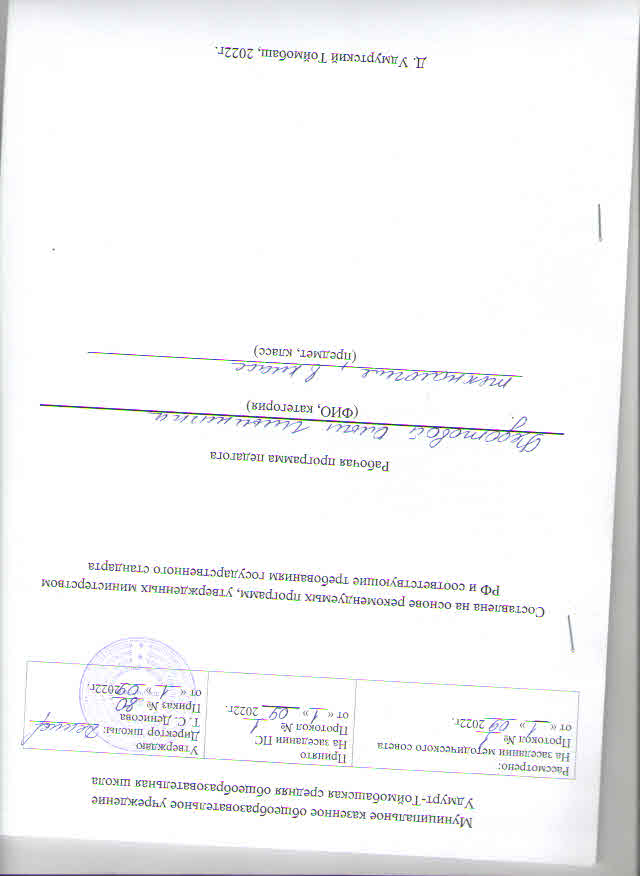 ПОЯСНИТЕЛЬНАЯ ЗАПИСКАРабочая программа по технологии для 7класса общеобразовательных школ разработана на основе :Федерального государственного образовательного стандарта среднего общего образования (2010г.)Примерной образовательной программы среднего общего образования авторов : О. А. Кожиной, Е. Н. Кудаковой, С. Э. Маркутской – М.: Дрофа,2015Учебного планаМКОУ Удмурт-Тоймобашская СОШосновного  общего образования на 2022-2023 учебный год;Учебник Технология. Обслуживающий труд. 7 кл.:учебник/О.А.Кожина, Е.Н.Кудакова, С.Э.Маркутская.:Дрофа, 2015.Положения о рабочей программе учителяМКОУ Удмурт-Тоймобашская СОШ, реализующего  ФГОС второго поколения начального и основного общего образованияКурс  входит в предметную область «Технология».Согласно учебному плану общеобразовательного учреждения на изучение предмета в 7 класса выделяется по 68 часов в год (по 2 часа в неделю )ПЛАНИРУЕМЫЕ РЕЗУЛЬТАТЫЛичностные результаты освоения основной образовательной программы основного общего образования должны отражать:
1) воспитание российской гражданской идентичности: патриотизм, уважение к Отечеству, прошлое и настоящее многонационального народа России; осознание своей этнической принадлежности, знание истории, языка, культуры своего народа, своего края, основ культурного наследия народов России и человечества; усвоение гуманистических, демократических и традиционных ценностей многонационального российского общества; воспитание чувства ответственности и долга перед Родиной;
2) формирование ответственного отношения к учению, готовности и способности обучающихся к саморазвитию и самообразованию на основе мотивации к обучению и познанию, осознанному выбору и построению дальнейшей индивидуальной траектории образования на базе ориентировки в мире профессий и профессиональных предпочтений, с учетом устойчивых познавательных интересов, а также на основе формирования уважительного отношения к труду, развития опыта участия в социально значимом труде;
3) формирование целостного мировоззрения, соответствующего современному уровню развития науки и общественной практики, учитывающего социальное, культурное, языковое, духовное многообразие современного мира;
4) формирование осознанного, уважительного и доброжелательного отношения к другому человеку, его мнению, мировоззрению, культуре, языку, вере, гражданской позиции, к истории, культуре, религии, традициям, языкам, ценностям народов России и народов мира; готовности и способности вести диалог с другими людьми и достигать в нем взаимопонимания;
5) освоение социальных норм, правил поведения, ролей и форм социальной жизни в группах и сообществах, включая взрослые и социальные сообщества; участие в школьном самоуправлении и общественной жизни в пределах возрастных компетенций с учетом региональных, этнокультурных, социальных и экономических особенностей;
6) развитие морального сознания и компетентности в решении моральных проблем на основе личностного выбора, формирование нравственных чувств и нравственного поведения, осознанного и ответственного отношения к собственным поступкам;
7) формирование коммуникативной компетентности в общении и сотрудничестве со сверстниками, детьми старшего и младшего возраста, взрослыми в процессе образовательной, общественно полезной, учебно-исследовательской, творческой и других видов деятельности;
8) формирование ценности здорового и безопасного образа жизни; усвоение правил индивидуального и коллективного безопасного поведения в чрезвычайных ситуациях, угрожающих жизни и здоровью людей, правил поведения на транспорте и на дорогах;
9) формирование основ экологической культуры соответствующей современному уровню экологического мышления, развитие опыта экологически ориентированной рефлексивно-оценочной и практической деятельности в жизненных ситуациях;
10) осознание значения семьи в жизни человека и общества, принятие ценности семейной жизни, уважительное и заботливое отношение к членам своей семьи;
11) развитие эстетического сознания через освоение художественного наследия народов России и мира, творческой деятельности эстетического характера.
 Метапредметные результаты освоения основной образовательной программы основного общего образования должны отражать:
1) умение самостоятельно определять цели своего обучения, ставить и формулировать для себя новые задачи в учебе и познавательной деятельности, развивать мотивы и интересы своей познавательной деятельности;
2) умение самостоятельно планировать пути достижения целей, в том числе альтернативные, осознанно выбирать наиболее эффективные способы решения учебных и познавательных задач;
3) умение соотносить свои действия с планируемыми результатами, осуществлять контроль своей деятельности в процессе достижения результата, определять способы действий в рамках предложенных условий и требований, корректировать свои действия в соответствии с изменяющейся ситуацией;
4) умение оценивать правильность выполнения учебной задачи, собственные возможности ее решения;
5) владение основами самоконтроля, самооценки, принятия решений и осуществления осознанного выбора в учебной и познавательной деятельности;
6) умение определять понятия, создавать обобщения, устанавливать аналогии, классифицировать, самостоятельно выбирать основания и критерии для классификации, устанавливать причинно-следственные связи, строить логическое рассуждение, умозаключение (индуктивное, дедуктивное и по аналогии) и делать выводы;
7) умение создавать, применять и преобразовывать знаки и символы, модели и схемы для решения учебных и познавательных задач;
8) смысловое чтение;
9) умение организовывать учебное сотрудничество и совместную деятельность с учителем и сверстниками; работать индивидуально и в группе; находить общее решение и разрешать конфликты на основе согласования позиций и учета интересов; формулировать, аргументировать и отстаивать свое мнение;
10) умение осознанно использовать речевые средства в соответствии с задачей коммуникации для выражения своих чувств, мыслей и потребностей; планирования и регуляции своей деятельности; владение устной и письменной речью, монологической контекстной речью;
11) формирование и развитие компетентности в области использования информационно-коммуникационных технологий (далее - ИКТ компетенции); развитие мотивации к овладению культурой активного пользования словарями и другими поисковыми системами;
12) формирование и развитие экологического мышления, умение применять его в познавательной, коммуникативной, социальной практике и профессиональной ориентации.
Предметные результатыПо завершении учебного года обучающийся:называет и характеризует актуальные технологии возведения зданий и сооружений, профессии в области строительства, характеризует строительную отрасль региона проживания;описывает жизненный цикл технологии, приводя примеры;оперирует понятием «технологическая система» при описании средств удовлетворения потребностей человека;проводит морфологический и функциональный анализ технологической системы;проводит анализ технологической системы – надсистемы – подсистемы в процессе проектирования продукта;читает элементарные чертежи и эскизы;выполняет эскизы механизмов, интерьера;освоил техники обработки материалов (по выбору обучающегося в соответствии с содержанием проектной деятельности);применяет простые механизмы для решения поставленных задач по модернизации / проектированию технологических систем;строит модель механизма, состоящего из нескольких простых механизмов по кинематической схеме;получил и проанализировал опыт исследования способов жизнеобеспечения и состояния жилых зданий микрорайона / поселения;получил и проанализировал опыт модификации механизмов (на основе технической документации) для получения заданных свойств (решение задачи);получил и проанализировал опыт планирования.СОДЕРЖАНИЕ УЧЕБНОГО ПРЕДМЕТАПотребности и технологии. Потребности. Иерархия потребностей. Общественные потребности. Потребности и цели. Развитие потребностей и развитие технологий. Реклама. Принципы организации рекламы. Способы воздействия рекламы на потребителя и его потребности. Понятие технологии. Цикл жизни технологии. Материальные технологии, информационные технологии, социальные технологии. История развития технологий. Источники развития технологий: эволюция потребностей, практический опыт, научное знание, технологизация научных идей. Развитие технологий и проблемы антропогенного воздействия на окружающую среду. Технологии и мировое хозяйство. Закономерности технологического развития.Технологический процесс, его параметры, сырье, ресурсы, результат. Виды ресурсов. Способы получения ресурсов. Взаимозаменяемость ресурсов. Ограниченность ресурсов. Условия реализации технологического процесса. Побочные эффекты реализации технологического процесса. Технология в контексте производства.Технологическая система как средство для удовлетворения базовых и социальных нужд человека. Входы и выходы технологической системы. Управление в технологических системах. Обратная связь. Развитие технологических систем и последовательная передача функций управления и контроля от человека технологической системе. Робототехника. Системы автоматического управления. Программирование работы устройств.Производственные технологии. Промышленные технологии. Технологии сельского хозяйства. Технологии возведения, ремонта и содержания зданий и сооружений. Производство, преобразование, распределение, накопление и передача энергии как технология. Использование энергии: механической, электрической, тепловой, гидравлической. Машины для преобразования энергии. Устройства для накопления энергии. Устройства для передачи энергии. Потеря энергии. Последствия потери энергии для экономики и экологии. Пути сокращения потерь энергии. Альтернативные источники энергии.Автоматизация производства. Производственные технологии автоматизированного производства.Материалы, изменившие мир. Технологии получения материалов. Современные материалы: многофункциональные материалы, возобновляемые материалы (биоматериалы), пластики и керамика как альтернатива металлам, новые перспективы применения металлов, пористые металлы. Технологии получения и обработки материалов с заданными свойствами (закалка, сплавы, обработка поверхности (бомбардировка и т. п.), порошковая металлургия, композитные материалы, технологии синтеза. Биотехнологии.Специфика социальных технологий. Технологии работы с общественным мнением. Социальные сети как технология. Технологии сферы услуг.Современные промышленные технологии получения продуктов питания. Современные информационные технологии. Потребности в перемещении людей и товаров, потребительские функции транспорта. Виды транспорта, история развития транспорта. Влияние транспорта на окружающую среду. Безопасность транспорта. Транспортная логистика. Регулирование транспортных потоковНанотехнологии: новые принципы получения материалов и продуктов с заданными свойствами. Электроника (фотоника). Квантовые компьютеры. Развитие многофункциональных ИТ-инструментов. Медицинские технологии. Тестирующие препараты. Локальная доставка препарата. Персонифицированная вакцина. Генная инженерия как технология ликвидации нежелательных наследуемых признаков. Создание генетических тестов. Создание органов и организмов с искусственной генетической программой.Управление в современном производстве. Роль метрологии в современном производстве. Инновационные предприятия. Трансферт технологий.Осуществление мониторинга СМИ и ресурсов Интернета по вопросам формирования, продвижения и внедрения новых технологий, обслуживающих ту или иную группу потребностей или отнесенных к той или иной технологической стратегииТехнологии в сфере быта. Экология жилья. Технологии содержания жилья. Взаимодействие со службами ЖКХ. Хранение продовольственных и непродовольственных продуктов.Энергетическое обеспечение нашего дома. Электроприборы. Бытовая техника и ее развитие. Освещение и освещенность, нормы освещенности в зависимости от назначения помещения. Отопление и тепловые потери. Энергосбережение в быту. Электробезопасность в быту и экология жилища. Способы обработки продуктов питания и потребительские качества пищи. Культура потребления: выбор продукта / услуги.Формирование технологической культуры и проектно-технологического мышления обучающихсяСпособы представления технической и технологической информации. Техническое задание. Технические условия. Эскизы и чертежи. Технологическая карта. Алгоритм. Инструкция. Описание систем и процессов с помощью блок-схем. Электрическая схема.Техники проектирования, конструирования, моделирования. Способы выявления потребностей. Методы принятия решения. Анализ альтернативных ресурсов.Порядок действий по сборке конструкции / механизма. Способы соединения деталей. Технологический узел. Понятие модели. Логика проектирования технологической системы Модернизация изделия и создание нового изделия как виды проектирования технологической системы. Конструкции. Основные характеристики конструкций. Порядок действий по проектированию конструкции / механизма, удовлетворяющей(-его) заданным условиям. Моделирование. Функции моделей. Использование моделей в процессе проектирования технологической системы. Простые механизмы как часть технологических систем. Робототехника и среда конструирования. Виды движения. Кинематические схемыАнализ и синтез как средства решения задачи. Техника проведения морфологического анализа.Логика построения и особенности разработки отдельных видов проектов: технологический проект, бизнес-проект (бизнес-план), инженерный проект, дизайн-проект, исследовательский проект, социальный проект. Бюджет проекта. Фандрайзинг. Специфика фандрайзинга для разных типов проектов.Способы продвижения продукта на рынке. Сегментация рынка. Позиционирование продукта. Маркетинговый план. Опыт проектирования, конструирования, моделирования. Составление программы изучения потребностей. Составление технического задания / спецификации задания на изготовление продукта, призванного удовлетворить выявленную потребность, но не удовлетворяемую в настоящее время потребность ближайшего социального окружения или его представителей. Сборка моделей. Исследование характеристик конструкций. Проектирование и конструирование моделей по известному прототипу. Испытания, анализ, варианты модернизации. Модернизация продукта. Разработка конструкций в заданной ситуации: нахождение вариантов, отбор решений, проектирование и конструирование, испытания, анализ, способы модернизации, альтернативные решения. Конструирование простых систем с обратной связью на основе технических конструкторов.Составление карт простых механизмов, включая сборку действующей модели в среде образовательного конструктора. Построение модели механизма, состоящего из 4-5 простых механизмов по кинематической схеме. Модификация механизма на основе технической документации для получения заданных свойств (решения задачи) – моделирование с помощью конструктора или в виртуальной среде. Простейшие роботы.Составление технологической карты известного технологического процесса. Апробация путей оптимизации технологического процесса.Изготовление информационного продукта по заданному алгоритму. Изготовление продукта на основе технологической документации с применением элементарных (не требующих регулирования) рабочих инструментов (продукт и технология его изготовления – на выбор образовательного организации).Моделирование процесса управления в социальной системе (на примере элемента школьной жизни). Компьютерное моделирование, проведение виртуального эксперимента (на примере характеристик транспортного средства).Разработка и создание изделия средствами учебного станка, управляемого программой компьютерного трехмерного проектирования. Автоматизированное производство на предприятиях нашего региона. Функции специалистов, занятых в производстве».Разработка вспомогательной технологии. Разработка / оптимизация и введение технологии на примере организации действий и взаимодействия в быту.Разработка и изготовление материального продукта. Апробация полученного материального продукта. Модернизация материального продукта.Планирование (разработка) материального продукта в соответствии с задачей собственной деятельности (включая моделирование и разработку документации) или на основе самостоятельно проведенных исследований потребительских интересов (тематика: дом и его содержание, школьное здание и его содержание).Разработка проектного замысла по алгоритму («бытовые мелочи»): реализация этапов анализа ситуации, целеполагания, выбора системы и принципа действия / модификации продукта (поисковый и аналитический этапы проектной деятельности). Изготовление материального продукта с применением элементарных (не требующих регулирования) и сложных (требующих регулирования / настройки) рабочих инструментов / технологического оборудования (практический этап проектной деятельности).Разработка проекта освещения выбранного помещения, включая отбор конкретных приборов, составление схемы электропроводки. Обоснование проектного решения по основаниям соответствия запросу и требованиям к освещенности и экономичности. Проект оптимизации энергозатрат. Обобщение опыта получения продуктов различными субъектами, анализ потребительских свойств этих продуктов, запросов групп их потребителей, условий производства. Оптимизация и регламентация технологических режимов производства данного продукта. Пилотное применение технологии на основе разработанных регламентов.Разработка и реализации персонального проекта, направленного на разрешение личностно значимой для обучающегося проблемы. Реализация запланированной деятельности по продвижению продукта.Разработка проектного замысла в рамках избранного обучающимся вида проекта.Построение образовательных траекторий и планов в области профессионального самоопределенияПредприятия региона проживания обучающихся, работающие на основе современных производственных технологий. Обзор ведущих технологий, применяющихся на предприятиях региона, рабочие места и их функции. Производство и потребление энергии в регионе проживания обучающихся, профессии в сфере энергетики. Автоматизированные производства региона проживания обучающихся, новые функции рабочих профессий в условиях высокотехнологичных автоматизированных производств и новые требования к кадрам. Производство материалов на предприятиях региона проживания обучающихся. Производство продуктов питания на предприятиях региона проживания обучающихся. Организация транспорта людей и грузов в регионе проживания обучающихся, спектр профессий.Понятия трудового ресурса, рынка труда. Характеристики современного рынка труда. Квалификации и профессии. Цикл жизни профессии. Стратегии профессиональной карьеры. Современные требования к кадрам. Концепции «обучения для жизни» и «обучения через всю жизнь». Система профильного обучения: права, обязанности и возможности. Предпрофессиональные пробы в реальных и / или модельных условиях, дающие представление о деятельности в определенной сфере. Опыт принятия ответственного решения при выборе краткосрочного курса.УЧЕБНО-ТЕМАТИЧЕСКОЕ ПЛАНИРОВАНИЕ  В 7 КЛАССЕТЕМАТИЧЕСКОЕ ПЛАНИРОВАНИЕ  В 7 КЛАССЕУЧЕБНО- МЕТОДИЧЕСКОЕ ОБЕСПЕЧЕНИЕУчебник Технология. Обслуживающий труд. 7 кл.:учебник/О.А.Кожина, Е.Н.Кудакова, С.Э.Маркутская.:Дрофа, 2015.Периодическая литература. Журналы «Делаем сами» Приложение № 1КРИТЕРИИ ОЦЕНИВАНИЯУстный контроль включает методы:индивидуального опроса, фронтального опроса, устных зачетов.Письменный контроль предполагает:ТестыПроверочные работы Эти виды контроля можно использовать как на каждом занятии, так и в периодически (по этапам, по разделам).Выполнение проверочных заданий целесообразно проводить после изучения больших разделов программы «Технология». Проектная культура предполагает большую свободу критериев, многие из которых устанавливаются самими исполнителями. При оценке проекта учитываю целесообразность, сложность и качество выполнения изделия, кроме того – полноту пояснительной записки, аккуратность выполнения схем, чертежей, уровень самостоятельности, степень владения материалом при защите.Опрос целесообразно проводить по карточкам - заданиям разных типов. На современном этапе при оценке знаний  используется  такая  формы контроля, как тестирование.Нормы оценки знаний, умений и компетентностей учащихся ОТМЕТКА «5» ставится, если учащийся полностью усвоил учебный материал, может изложить его своими словами, самостоятельно подтверждает ответ конкретными примерами, правильно и обстоятельно отвечает на дополнительные вопросы учителя.ОТМЕТКА «4» ставится, если учащийся в основном усвоил учебный материал, допускает незначительные ошибки в его изложении, подтверждает ответ конкретными примерами, правильно и обстоятельно отвечает на дополнительные вопросы учителя.ОТМЕТКА «3» ставится, если учащийся не усвоил существенную часть учебного материала, допускает значительные ошибки в его изложении своими словами, затрудняется подтвердит ответ конкретным примерами, слабо отвечает на дополнительные вопросы.ОТМЕТКА «2» ставится, если учащийся полностью не усвоил учебный материал, не может изложить его своими словами, не может привести конкретные примеры, не может ответить на дополнительные вопросы учителя.Нормы оценки практической работыОрганизация трудаОТМЕТКА «5» ставится, если полностью соблюдались правила трудовой и технологической дисциплины, работа выполнялась самостоятельно, тщательно спланирован труд и соблюдался план работы, предложенный учителем, рационально организовано рабочее место, полностью соблюдались общие правила ТБ, отношение к труду добросовестное, к инструментам – бережное, экономное.ОТМЕТКА «4» ставится, если работа выполнялась самостоятельно, допущены незначительные ошибки в планировании труда, организации рабочего места, которые исправились самостоятельно, полностью выполнялись правила трудовой и технологической дисциплины, правила ТБ.ОТМЕТКА «3» ставится, если самостоятельность в работе была низкой, допущены нарушения трудовой и технологической дисциплины, правил ТБ.ОТМЕТКА «2» ставится, если самостоятельность в работе отсутствовала, допущены грубые нарушения правил трудовой и технологической дисциплины, ТБ, которые повторялись после замечаний учителя.Приемы трудаОТМЕТКА «5» ставится, если все приемы труда выполнялись правильно, не было нарушений правил ТБ, установленных для данного вида работ.ОТМЕТКА «4» ставится, если приемы труда выполнялись в основном правильно, допущенные ошибки исправлялись самостоятельно, не было нарушений правил ТБ.ОТМЕТКА «3» ставится, если отдельные приемы труда выполнялись неправильно, но ошибки исправлялись после замечаний учителя, допущены незначительные нарушения правил ТБ.ОТМЕТКА «2» ставится, если неправильно выполнялись многие работы, ошибки повторялись после замечания учителя, неправильные действия привели к травме или поломке инструмента (оборудования).Качество изделия (работы)ОТМЕТКА «5» ставится, если изделие  или другая работа выполнены с учетом установленных требований.ОТМЕТКА «4» ставится, если изделие выполнено с незначительными отклонениями от заданных требований.ОТМЕТКА «3» ставится, если изделие выполнено со значительными нарушениями заданных требований.ОТМЕТКА «2» ставится, если изделие выполнено с грубыми нарушениями заданных требований или допущен брак.Приложение 2КОНТРОЛЬНО-ИЗМЕРИТЕЛЬНЫЙ МАТЕРИАЛИнтерьер жилого дома.Часть А. Отметьте правильные ответы (один или несколько)При создании интерьера учитывают правила композиции. Назовите их.А. симметричная; Б. практичная;В. ритм.Назовите приемы размещения комнатных растений в интерьере.А. одиночные растения;Б. террариум;В. аквариум.К декоративному оформлению оконных проемов относят:А. блокировку; Б. драпировку; В. шторы; Г. ламбрекен.Кулинария – этоА. искусство приготовления вкусной и питательной пищи; Б. наука о вкусной и питательной пищи; В. покупка вкусной и питательной пищиВ кулинарии рыба по месту обитания делится:А. морскую; Б. речную;В. океаническую; Г. копченую.Назовите признак недоброкачественной рыбы.А. глаза прозрачные; Б. глаза невыпуклые;В. жабры ярко – красные; Г. консистенция плотная.Доброкачественное мясо:А. упругое;Б. имеет мягкий жир;В. имеет твердый жир;Г. не упругое.К мясным продуктам относятся:А. печень;Б. сердце;В. язык;Г. свинина;Д. говядина.По способу приготовления супы бывают:А. заправочные; Б. холодные; В. летние; Г. молочные.Обработка продукта в небольшом количестве жира это… А. пассерование; Б. припускание; В. бланширование.Часть Б. Дополните ответы.Фитодизайн – это _______________________________________________.Бульон – это ___________________________________________________ .Часть С. Дайте развернутый ответ.Опишите технологию приготовления бульона.Правильные ответыЧасть АА, В.А, Б.Б, В, Г.А.А, Б.Б.А, В.А, Б, В.А, Б, Г.А.Часть БФитодизайн - это искусство оформления интерьера, создание композиций с использованием растений.Бульон – жидкий навар из мяса, рыбы или овощей.Часть СПоложить подготовленное мясо в кастрюлю и залить холодной водой.Довести до кипения на сильном огне, снять пену и уменьшить нагрев.Заложить в кипящий бульон подготовленную морковь, репчатый лук, специи, соль и варить около 40 минут.Вынуть шумовкой лук, морковь, мясо.Процедить бульон.Бульон можно подавать как самостоятельное блюдо или использовать как жидкую основу для супов.Создание изделий из текстильных материалов.Часть А. Отметьте галочкой правильные ответы (один или несколько)К волокнам животного происхождения относятся:А. шерсть; Б. ситец; В. шелк.Коконную нить вырабатывает:А. бабочка;Б. куколка;В. гусеница.К искусственным волокнам относятся:А. вискоза; Б. ацетат; В. нейлон.Ткань - это переплетение нитей:А. нити основы;Б. нити утка;В. нити для шитья.К технологическим свойствам ткани относятся:А. осыпаемость; Б. драпируемость; В. скольжение.По способу отделки ткань бывает:А. суровой;Б. с атласным рисунком;В. гладкокрашеной.7.Долевая нить при растяжении:А. изменяет свою длину;Б. не изменяет своей длины.Длинный желобок иглы при ее установке в иглодержатель должен располагаться:А. влево; Б. вправо;В. со стороны входа нитки в иглу.Поломка швейной иглы может произойти по причинам, если:А. игла погнута;Б. игла вставлена в иглодержатель не до упора; В. игла вставлена в иглодержатель до упора.В бытовой швейной машине имеются регуляторы:А. длины стежка; Б. высоты стежка;В. натяжения верхней нити.Часть Б. Дополните ответыПетляние сверху – нижняя нитка образует на поверхности ткани петли, а верхняя нитка туго затянута. Для исправления дефекта необходимо:_____________________________________________________________Петляние снизу – верхняя нитка образует петли на нижней стороне ткани, верхняя нитка слишком слабо натянута. Для исправления дефекта необходимо:_____________________________________________________________Часть С. Дайте развернутый ответНазовите основные части машинной иглы. Как правильно установить машинную иглу в иглодержатель швейной машины?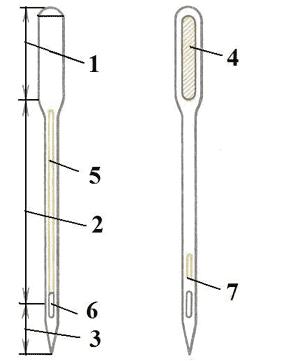 Правильные ответыЧасть А.А.В.В.А.Б.А.Б.А.В.А.В.Б.В.А.Б.А.В.Часть Б.Ослабить натяжение верхней нитки, повернув диск регулятора на цифру с меньшим делением.Увеличить натяжения верхней нитки, повернув диск регулятора на цифру с большим делением.Часть С.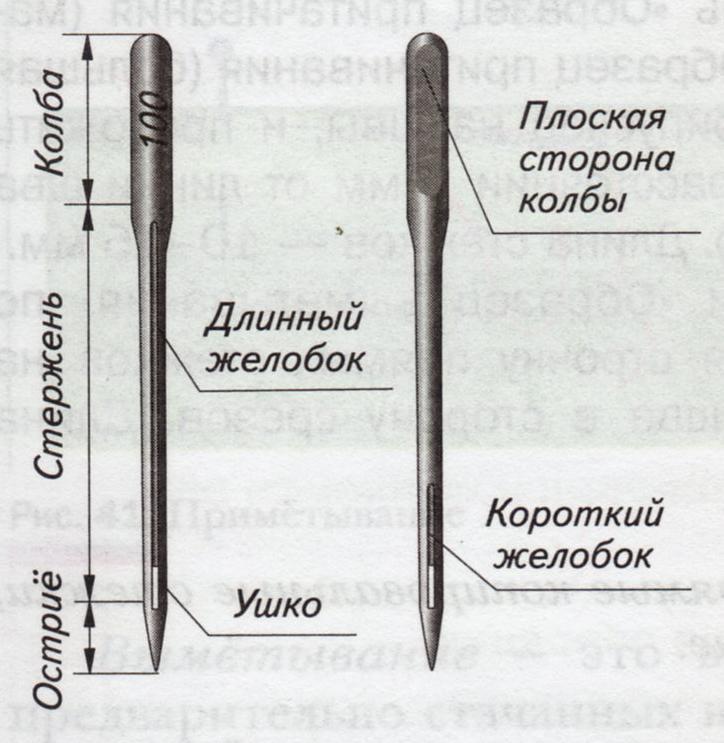 Для того чтобы правильно вставить иглу в иглодержатель швейной машины надо:открутить винт на игловодителе;вставить иглу в иглодержатель до упора;при установке иглы длинный желобок должен располагаться со стороны входа нитки в иглу.закрутить винт на игловодителе.№РазделКоличество часовКоличество проверочных работ1Введение. Экономия и бережливость.12Кулинария 113Материаловедение 24Машиноведение75Конструирование и моделирование156Технология изготовления швейных изделий1017Рукоделие178Технология ведения дома319Электротехника 2Итого:68Наименование раздела№ урокаТема урокаДомашнее заданиеДатаВведение 1Техника безопасности при работе в кабинете технологииНе задано5Кулинария 2Понятия о микроорганизмахНе задано5Кулинария 3Виды теста. Инструменты и приспособления для приготовления теста.Стр.17 творческое задание12Кулинария 4Приготовление бездрожжевого и дрожжевого  теста.Принести продукты12Кулинария 5Практическая работа «Приготовление песечного печения»Стр. 22 творческое задание19Кулинария 6Тесто для пельменей, вареников, домашней лапши.Стр. 35, приготовление пельменей в домашних условиях19Кулинария 7Приготовление холодных десертов.Стр.42, творческое задание26Кулинария 8Приготовление горячих сладких блюд. Сервировка десертного стола.Принести продукты26Кулинария 9Практическая работа «Приготовление «воздушного»пирога с яблоками»Стр.49, творческое задание3Кулинария 10Консервирование плодов и ягодПроектная деятельность, стр.553Кулинария 11Консервирование плодов и ягодНе задано10Кулинария 12Консервирование плодов и ягодНе задано10Материаловедение 13Химические волокна.Стр.62 ответить на вопросы17Материаловедение 14Свойства волокон.Стр.66 творческое задание17Машиноведение      15Общие сведения о соединении деталей в изделии.Стр72, ответить на вопросы24Машиноведение      16Образование челночного стежка.Стр.75, ответить на вопросы24.10Машиноведение      17Образование челночного стежка.7.11Машиноведение      18Приспособления малой механизации, применяемые при изготовлении швейных изделий.Стр.72, выстегать образец7.11Машиноведение      19Приспособления малой механизации, применяемые при изготовлении швейных изделий.Стр.72, выстегать образец14.1120Приспособления малой механизации, применяемые при изготовлении швейных изделий.Стр.72, выстегать образец14.1121Приспособления малой механизации, применяемые при изготовлении швейных изделий.Стр.72, выстегать образец21.11Конструирование и моделирование22Конструирование и моделирование изделий с цельнокроёным рукавом.Стр.91, творческое задание21.11Конструирование и моделирование23Снятие мерок для построения чертежа основы плечевого изделия с цельнокроёным рукавом Стр.94, ответить на вопросы28.11Конструирование и моделирование24Снятие мерок для построения чертежа основы плечевого изделия с цельнокроёным рукавомСтр.94, ответить на вопросы28.11Конструирование и моделирование25Построение чертежа основы плечевого изделия с цельнокроёным рукавомСтр.101, ответить на вопросы5.12Конструирование и моделирование26Построение чертежа основы плечевого изделия с цельнокроёным рукавом5.12Конструирование и моделирование27Моделирование плечевого изделия с цельнокроёным рукавом.Стр.110, творческий проект12.12Конструирование и моделирование28Моделирование плечевого изделия с цельнокроёным рукавом12.12Конструирование и моделирование29Построение чертежа воротникаСтр.11519.12Конструирование и моделирование30Построение чертежа воротникаСтр.11919.12Конструирование и моделирование31История брюк.Стр.125,творческое задание26.12Конструирование и моделирование32Снятие мерок для построения чертежа основы брюкСтр.128,26.12Конструирование и моделирование33Построение чертежа основы брюкСтр.137,ответить на вопросы9.01Конструирование и моделирование34Построение чертежа основы брюк9.01Конструирование и моделирование35Моделирование брюкСтр143, ответить на вопросы16.0136Защита проектаНе задано16.01Технология изготовления швейных изделий37Изготовление блузки с цельнокроёным рукавомСтр14623.01Технология изготовления швейных изделий38Изготовление блузки с цельнокроёным рукавомСтр. 150-15123.01Технология изготовления швейных изделий39Изготовление блузки с цельнокроёным рукавомСтр.15330.01Технология изготовления швейных изделий40Изготовление блузки с цельнокроёным рукавом30.01Технология изготовления швейных изделий41Технология обработки застёжки плечевого изделия с притачным подбортомСтр.1556.02Технология изготовления швейных изделий42Технология обработки застёжки плечевого изделия с притачным подбортомСтр158-1596.02Технология изготовления швейных изделий43Изготовление шортСтр.17913.02Технология изготовления швейных изделий44Изготовление шортСтр.18013.02Технология изготовления швейных изделий45Изготовление шорт на притачном поясеСтр.19520.02Технология изготовления швейных изделий46Изготовление шорт на притачном поясеСтр201, 20.02Рукоделие 47Вязание крючкомСтр.205-20827.02Рукоделие 48Вязание крючкомСтр..205-20827.02Рукоделие 49Вязание крючкомСтр,.205-2085.03Рукоделие 50Вязание крючкомСтр,.205-2085.03Рукоделие 51Вязание крючкомСтр,.205-20812.03Рукоделие 52Вязание крючкомСтр,.205-20812.03Рукоделие 53Вязание на четырёх спицахСтр.225, творческие проекты19.03Рукоделие 54Вязание на четырёх спицахСтр.225, творческие проекты19.03Рукоделие 55Вязание на четырёх спицахСтр.225, творческие проекты2.04Рукоделие 56Вязание на четырёх спицахСтр.225, творческие проекты2.04Рукоделие 57Вязание на четырёх спицахСтр.225, творческие проекты9.04Рукоделие 58Вязание на четырёх спицахНе задано9.04Рукоделие 59Вязание на спицахНе задано16.04Рукоделие 60Вязание на спицахНе задано16.04Рукоделие 61Вязание на спицахНе задано23.04Рукоделие 62Вязание на спицахНе задано23.04Технология ведения дома 63Оформление интерьера комнатными растениямиСтр.230, ответить на вопросы30.04Технология ведения дома 64Выбор комнатных растенийСтр. 233, творческое задание30.04Технология ведения дома 65Уход за растениямиСтр.235, творческое задание7.0566Уход за растениямиНе задано7.05Электротехника67Электроосветительные приборыСтр.240, ответить на вопросы14.05Электротехника68Электронагревательные приборыСтр.243, творческое задание14.05